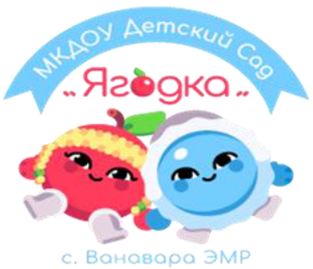 «Игры с песком летом»                  Подготовила воспитатель Ткачёва Е.Г.Консультация для родителейИгры с песком для детей — это не только веселое времяпрепровождение, это простые полезные упражнения, которые помогают учиться и развиваться.Песочные забавы — это прекрасный способ развития фантазии и творческого потенциала. Знакомьте ребенка с новыми играми и способами взаимодействия с природой! Расскажите, что, играя с песком, он может использовать веточки, цветочки, листочки и другие предметы, чтобы было еще интереснее. Это тот самый возраст, когда малыши активно впитывают новые знания и охотно стремятся развивать свои навыки, пусть даже сами этого не знают.С самого начала, чтобы песок стал другом, а не врагом, научите малышей главным правилам:- его нельзя есть, им нельзя бросаться в других, тереть глазки грязными после игр в песке руками;- если играете в песочнице, нельзя выбрасывать из нее содержимое;- не стоит поднимать высоко над головой руки, полные песка;- после игры обязательно нужно хорошо отряхнуть одежду и обувь, вымыть руки или протереть их влажными салфетками;- играть нужно аккуратно, так, чтобы песок не попадал в уши, глаза, нос, волосы.Что делает с песком малыш одного-двух лет? Он очень любит трогать его, копаться в нем руками, лопаткой, палочкой. Вставлять в него палочки, веточки, листики, камушки. Топтать и копать его ножками. Ребенок в год-два не может по-настоящему лепить куличи. Поэтому самый главный человек в песочнице — это мама, бабушка или старшие дети, которые и будут лепить куличи для малыша.А малыш будет видеть, как вы это делаете, и однажды попытается повторить.Но пока самое интересное занятие для малыша — это ломать куличи. Не было ничего, вдруг появилось, опять исчезло. Поэтому не сердитесь, когда малыш тут же сломает все ваши творения.В процессе игр покажите ребенку, какой песок сухой, какой мокрый. Как получается кулич из мокрого песка и не получается из сухого. Все действия обязательно комментируйте словами.Чем больше разнообразных по форме куличей получится, тем интереснее. Все новые и новые формочки вы сможете делать из пластиковых бутылок и баночек от всего на свете (шампуней, кремов, майонезов, лимонада и так далее, отрезая от них самый низ.Научите малыша насыпать песок в ведерки, формочки, утрамбовывать его лопаткой или ладошкой, перекладывать или пересыпать из одной емкости в другую, копать ямы и насыпать кучи.Можно лепить руками из мокрого песка заборчики, башенки. Это даже проще, чем лепить куличики. Ручки сдвинул, убрал, что-то получилось.Можно просто перебирать песок.«Идут медвежата» — ребенок кулачками и ладонями с силой надавливает на песок.«Прыгают зайцы» — кончиками пальцев ребенок ударяет по поверхности песка, двигаясь в разных направлениях.«Ползут змейки» — ребенок расслабленными/напряженными пальцами рук делает поверхность песка волнистой (в разных направлениях).«Бегут жучки-паучки» — ребенок двигает всеми пальцами, имитируя движение насекомых (можно полностью погружать руки в песок, встречаясь под песком руками друг с другом — «жучки здороваются»).Когда ребенок стал чуть-чуть постарше, покажите ему, как лепить заборчики по кругу. К ним пристраивать башенки из ведерок, на ведерки ставить маленькие формочки, куличи, из палочек делать мосты и так далее.В процессе игры в песочнице покажите ребенку пустое ведерко, полное и заполненное наполовину. Спросите, какое ведерко будет тяжелее, - полное или неполное. Попросите малыша самостоятельно заполнить ведерко песком тем или иным образом (целиком или нет). Обратите его внимание на то, что в большое ведерко помещается много песка (чтобы его наполнить, требуется насыпать много совочков песка, а в маленькое - мало; что песок легко заполняет емкость любой формы.Сделайте посередине песочницы холм или замок на холме, а вокруг него выройте ров и напустите туда воды. Еще интереснее, если вы сделаете откидной мост из небольшой дощечки и пары кусочков веревки. Можете заодно рассказать, что так в старину люди защищали себя от вражеских набегов.Рисование на песке один из самых приятных способов расслабиться. Для этого нужен сухой песок или манка. Просто рассыпьте на подносе, и пусть ребенок рисует пальчиками. Любые узоры, не отвлекайте, не предлагайте рисовать что-то конкретное. Пусть просто водит пальчиками по песку.Использованная литература.Данилова Л. Энциклопедия развивающих игр. От рождения до школы. - М. : ОЛМА Медиа Групп», 2014. - С. 190-193.Волшебство в песочнице. Автор: Конаныхина Е., 2016г.